- نيسابى ياسايي: 8     )تەمەنی سەرووی 50ساڵ)- نيسابي راستةقينة: 6 كؤى كاتذميَرةكاني زيَدةكي (             ) كاتذميَر.../ نرخى كاتذميَر (              )ناو و واذؤي مامؤستا:  پ.ی.د.الهام احمد حمە         سةرؤكى بةشى زمانى عةرةبى         		                                                         رِاطر              د. جمال سليمان مصطفى		                                                               ث.ي. د. سيروان عارب صادق  سةرؤكايةتى زانكؤى سةلاحةددين/هةوليَر                             فورمي وانةى زيَدةكي كؤليَذى ثةروةردةى بنةرِةتى بةشى زمانى عةرةبيناوى مامؤستا: پ.ی.د.الهام احمد حمەثلةى زانستـي: پرۆفیسۆری ياريده‌ده‌ر                                      مانطى (1) 2023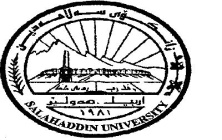 1:30 – 2:3012:30 - 1:3011:30 -12:3010:30 - 11:309:30 – 10:308:30 - 9:30رِؤذ/ كاتيةك شةممةالمشاهدە م٣ (ب)المشاهدە م٣ (ب)المشاهدە م٣ (ا)المشاهدە م٣ (ا)دووشةممةسىَ شةممةالقیاس و التقویم م٣ (ا) القیاس و التقویم م٣ (ا) القیاس و التقویم م٣ (ب)القیاس و التقویم م(٣ ب) ضوار شةممةالادارە والاشراف م٤الادارە والاشراف م٤ثيَنج شةممةهةفتةى يةكةمهةفتةى يةكةمهةفتةى يةكةمهةفتةى يةكةمهةفتةى يةكةمهةفتةى يةكةمهةفتةى يةكةمهةفتةى يةكةمهةفتةى يةكةمهةفتةى يةكةمهةفتةى دووةمهةفتةى دووةمهةفتةى دووةمهةفتةى دووةمهةفتةى دووةمهةفتةى دووةمرِيَكةوتتيؤرى تيؤرى ثراكتيكثراكتيكطؤرينىطؤرينىكؤى وانةكانكؤى وانةكانرِيَكةوتتيؤرى ثراكتيكطؤرينىكؤى وانةكانيةك شةم1/8يةك شةم1/15دوو شةم 1/94444دوو شةم 1/1644سيَ شةم1/10سيَ شةم1/17ضوار شةم1/114444ضوار شةم1/1844ثينج شةم1/122222ثينج شةم1/1922تويَذينةوةى دةرضوونتويَذينةوةى دةرضوونكؤى طشتى101010101010101010كؤى طشتى1010101010هةفتةى سيَيةمهةفتةى سيَيةمهةفتةى سيَيةمهةفتةى سيَيةمهةفتةى سيَيةمهةفتةى سيَيةمهةفتةى سيَيةمهةفتةى سيَيةمهةفتةى سيَيةمهةفتةى سيَيةمهةفتةى ضوارةمهةفتةى ضوارةمهةفتةى ضوارةمهةفتةى ضوارةمهةفتةى ضوارةمهةفتةى ضوارةمرِيَكةوترِيَكةوتتيؤرى تيؤرى ثراكتيكثراكتيكطؤرينىطؤرينىكؤى وانةكانرِيَكةوتتيؤرى ثراكتيكطؤرينىكؤى وانةكانيةك شةم1/221/22يةك شةم1/29دوو شةم 1/231/23444دوو شةم 1/3022سيَ شةم1/241/24سيَ شةم1/31ضوار شةم1/251/25444ضوار شةمثينج شةم1/261/26222ثينج شةمتويَذينةوةى دةرضوونتويَذينةوةى دةرضوونكؤى طشتى	10	10	10	10	10	10	10	10	10كؤى طشتى22222